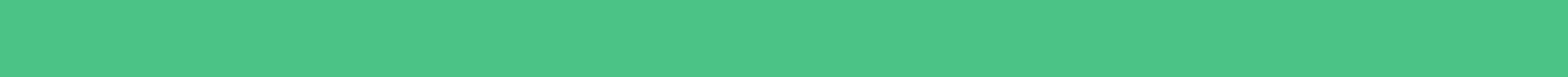 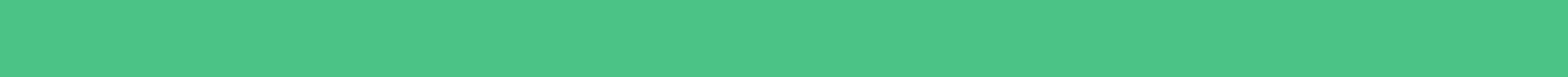 Telif Hakkı FormuSorumlu yazar: Adı Soyadıemail: Title of the paperYazar11, Yazar22 1Adres1.
 ORCID:0000-0000-0000-00002 Adres2.ORCID:0000-0000-0000-0000Bu çalışmanın bütün yayın hakları ITU Computer Science AI and Robotics (ITU/CSAR) dergisine devredilmiştir. Sorumlu yazarın adı-soyadı:Tarih:İmza: 